Välkomna till BK Sports Barn och Ungdomsavslutning 2013När?Söndagen den 27 oktober.Klockan?13 – ca 15.Var?S:t Eskilsskolan i Aulan.Program under eftermiddagen:* Tal: Tack för säsongen* Hemlig underhållning* Prisutdelning* Fika: Festis till barn o ungdomar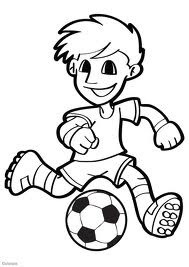 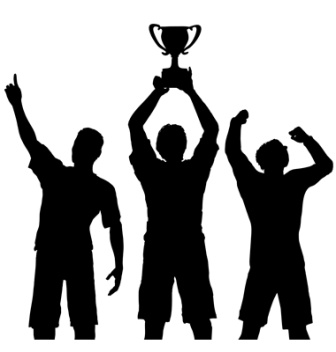 Kaffe till ledare och föräldrarBulle o kaka